08.12.2017											            № 48						г. СевероуральскО внесении изменений в Состав антитеррористической комиссии Североуральского городского округа, утвержденный постановлениемГлавы Североуральского городского округа от 13.07.2015 № 16 В соответствии с федеральными законами от 06 марта 2006 года № 35-ФЗ «О противодействии терроризму», от 06 октября 2003 года № 131-ФЗ «Об общих принципах организации местного самоуправления в Российской Федерации», Уставом Североуральского городского округа, статьей 43 Положения о правовых актах Североуральского городского округа, утвержденного решением Думы Североуральского городского округа от 22.04.2015 № 33, в целях обеспечения деятельности по профилактике терроризма, минимизации и (или) ликвидации последствий его проявлений на территории Североуральского городского округа и в связи с кадровыми изменениями ПОСТАНОВЛЯЮ:1. Внести изменения в состав антитеррористической комиссии Североуральского городского округа, утвержденный постановлением Главы Североуральского городского округа от 13.07.2015 № 16, изложив его в следующей редакции (прилагается)2. Опубликовать постановление в газете «Наше слово» и разместить на официальном сайте Администрации Североуральского городского округа.Глава Североуральского городского округа					  В.П. МатюшенкоК постановлению Главы Североуральского городского округаот 08.12.2017 № 48Составантитеррористической комиссииСевероуральского городского округа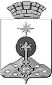 ГЛАВА СЕВЕРОУРАЛЬСКОГО ГОРОДСКОГО ОКРУГАПОСТАНОВЛЕНИЕ1. Матюшенко Василий ПетровичГлава Североуральского городского округа- председатель комиссии;2. Балбекова Елена СтепановнаПредседатель Думы Североуральского городского округа- заместитель председателя комиссии;3. Салямов Артур Фатыховичначальник Отдела министерства внутренних дел Российской Федерации по городу Североуральск- заместитель председателя комиссии;4. Паслер Владимир ВладимировичЗаместитель Главы Администрации Североуральского городского округа- секретарь комиссии;5. Колчин Юрий Александровичведущий специалист отдела мобилизационной работы, гражданской обороны и предупреждения чрезвычайных ситуаций Администрации Североуральского городского округа- помощник секретаря комиссии;6. Агзамов Александр Сергеевичдиректор Муниципального казенного учреждения «Единая дежурно-диспетчерская служба Североуральского городского округа»;7. Бердников Юрий ЛеонидовичОперуполномоченный отдела в г. Серове УФСБ России по Свердловской области (по согласованию);8. Дармин Александр Павловичзаведующий отделом мобилизационной работы, гражданской обороны и предупреждения чрезвычайных ситуаций Администрации Североуральского городского округа;9. Кошкаров Сергей Михайловичвоенный комиссар (в городах Североуральск, Ивдель Свердловской области);10. Лыткина Галина Александровнаначальник ОВО по г. Североуральску - ФФГКУ «УВО ВНГ России по Свердловской области;11. Новоселов Владимир Алексеевичглавный врач государственного бюджетного учреждения здравоохранения Свердловской области «Североуральская центральная городская больница» (по согласованию);12. Ощепкова Ирина Николаевнаначальник управления образования Администрации Североуральского городского округа;13. Петров Игорь ВладимировичГлава Управления Администрации Североуральского городского округа  в поселках Черемухово, Сосьва и в селе Всеволодо-Благодатское;14. Попов Николай Ивановичначальник Федерального Государственного казенного учреждения «15 отряд Федеральной противопожарной службы по Свердловской области» (по согласованию);15. Резник Сергей ВикторовичГлава Управления Администрации Североуральского городского округа в поселках Баяновка и Покровск-Уральский;16. Степанов Игорь ВикторовичГлава Управления Администрации Североуральского городского округа в поселках Калья и Третий Северный;17. Хицко Владимир Ивановичруководитель следственного отдела по                             г. Североуральск следственного управления следственного комитета Российской Федерации по Свердловской области;18. Чириков Михаил Иосифовичзаведующий отделом культуры, спорта, молодежной политики и социальных программ Администрации Североуральского город округа.